Introdução O presente documento visa divulgar as características da Prova de Equivalência à Frequência do ensino secundário da disciplina de Biologia, a realizar em 2023, pelos alunos que se encontram abrangidos pelo plano de estudos em vigor, nomeadamente:Objeto de avaliaçãoCaracterísticas e estrutura da provaCritérios gerais de classificaçãoMaterialDuraçãoAs informações apresentadas neste documento estão de acordo com a legislação em vigor, não dispensando, no entanto, a consulta da mesma, bem como das Aprendizagens Essenciais da disciplina.1. Objeto de AvaliaçãoA prova tem por referência o Perfil dos Alunos à Saída da Escolaridade Obrigatória bem como as Aprendizagens Essenciais de Biologia do 12.º Ano e permite avaliar a aprendizagem passível de avaliação numa prova escrita e prática de duração limitada, nomeadamente:Aprendizagens TransversaisConhecer e compreender conceitos, princípios e processos relacionados com os diferentes temas e subtemas;Aplicar os conhecimentos e as competências desenvolvidas a problemáticas atuais e/ou a novos contextos;Articular/mobilizar saberes de diferentes disciplinas para aprofundar temáticas abordadas em Biologia;Recolher, registar e organizar dados;Analisar e interpretar informações/dados, recolhidos em atividades práticas/experimentais ou outras fontes, e efetuar predições;Construir explicações baseadas em conceitos e evidências científicas, obtidas através da realização de atividades práticas diversificadas planeadas para responder a problemas formulados;Manusear com rigor materiais/equipamentos cumprindo as normas e regras de segurança;Comunicar com correção científica e linguística.B) ConteúdosA descrição dos conteúdos e competências/capacidades sobre os quais pode incidir a prova apresentam-se nos Quadros 1 e 2.Quadro 1 – Descrição de conteúdos da provaQuadro 2 – Descrição de capacidades avaliadas na componente prática2.Características e estrutura da provaA prova de equivalência à frequência está organizada em duas partes: Prova teórica e Prova prática.As duas componentes da prova (escrita e prática) são cotadas com 200 pontos cada e a sua ponderação é de 70% para a componente escrita e de 30% para a componente prática.Prova escritaA prova está organizada por grupos e itens que podem ter como suporte um ou mais documentosA sequência dos itens pode não corresponder à sequência de apresentação dos domínios das Aprendizagens Essenciais da disciplina.Alguns dos itens e/ou grupo de itens podem envolver a mobilização de aprendizagens relativas a mais do que um dos domínios.A componente escrita pode incluir os seguintes tipos de itens:Prova práticaA provaprática inclui uma atividade laboratorial, para a qual é fornecido todo o material necessário à execução da mesma e a elaboração do respetivo relatório. Será classificada de acordo com o seguinte critérios:3. Critérios gerais de classificaçãoProva escritaA classificação a atribuir a cada resposta resulta da aplicação dos critérios gerais e dos critérios específicos de classificação apresentados para cada item e é expressa por um número inteiro, previsto no documento de classificação.As respostas ilegíveis ou que não possam ser claramente identificadas serão classificadas com zero pontos. Se o examinando responder a um mesmo item mais do que uma vez, não eliminando inequivocamente a(s) resposta(s) que não deseja que seja(m) classificada(s), deve ser considerada apenas a resposta que surgir em primeiro lugar.Classificação dos itens de escolha múltiplaA cotação total do item só é atribuída às respostas que apresentem de forma inequívoca a única opção correta.São classificadas com zero pontos as respostas em que seja assinalada uma opção incorreta ou mais de que uma opção.Não há lugar a classificações intermédias.Classificação dos itens de Verdadeiro/Falso | Associação/correspondência | LegendagemConsidera-se incorreta qualquer associação/correspondência que relacione um elemento de um dado conjunto com mais do que um elemento do outro conjunto.Só é atribuída classificação às legendas completamente corretas e devem ser respeitadas as indicações do enunciado.Não há lugar a classificações intermédias.Classificação dos itens de ordenaçãoA cotação total do item só é atribuída às respostas em que a sequência esteja integralmente correta e completa.Classificação dos itens de construçãoResposta CurtaA classificação é atribuída de acordo com os elementos de resposta solicitados e apresentados.Resposta RestritaA classificação das respostas aos itens de resposta restrita centra-se nos tópicos de referência, tendo em conta a organização dos conteúdos e a utilização de linguagem científica adequada.Os critérios de classificação dos itens de resposta restrita apresentam-se organizados por níveis de desempenho. A cada nível de desempenho corresponde uma dada pontuação. É classificada com zero pontos qualquer resposta que não atinja o nível 1 de desempenho no domínio específico da disciplina.A classificação a atribuir traduz a avaliação simultânea das competências específicas da disciplina, das competências de organização dos conteúdos e a comunicação escrita em linguagem científica. A avaliação das competências de comunicação escrita contribui para valorizar a classificação atribuída ao desempenho no domínio das competências específicas da disciplina. Esta valorização faz-se de acordo com os níveis de desempenhodescritos no quadro seguinte:Prova práticaAs classificações a atribuir à componente prática tem em conta:realização correta da atividade laboratorial, a seleção adequada do material e utilização precisa de material e equipamento(s) necessário(s), avaliadas através de uma grelha de observação direta. Elaboração do relatório científico.4. MaterialO examinando apenas pode usar, como material de escrita, caneta ou esferográfica de tinta indelével, azul ou preta. Na prova prática deverá levar também um lápis e borracha e lápis de cor (verde, azul, amarelo, castanho, vermelho).As respostas são registadas em folha própria fornecida pelo estabelecimento de ensino.Não é permitido o uso de corretor5. Duração da provaA prova escrita tem a duração de 90 minuto.A prova prática tem a duração de 90 minutos(aos quais acrescem 30 minutos de tolerância).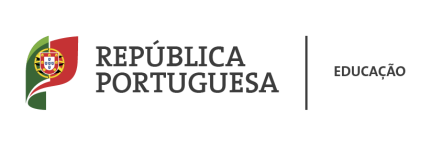 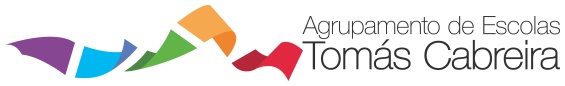 Ano Letivo 2022/2023INFORMAÇÃO-PROVA DE EQUIVALÊNCIA À FREQUÊNCIA INFORMAÇÃO-PROVA DE EQUIVALÊNCIA À FREQUÊNCIA Disciplina:BiologiaCódigo:302Ano de Escolaridade:12.º AnoConteúdosConteúdosDomíniosReprodução e Manipulação da FertilidadeDomíniosPatrimónio Genético e MutaçõesDomíniosImunidade e Controlo de doençasCompetências/CapacidadesManipulação do material e execução técnicaRegisto dos resultados obtidosInterpretação, análise e discussão dos resultadosTIPOLOGIA DOS ITENS:TIPOLOGIA DOS ITENS:Número dos itensCotação (por item)TOTALItens de seleçãoEscolha múltiplaOrdenaçãoLegendagemAssociaçãoVerdadeiro / Falso1610 pontos160 pontosItens de construçãoResposta extensa e orientada4 10 pontos40 pontos200 pontos200 pontos200 pontos200 pontos200 pontosTIPOLOGIA DA ATIVIDADECotaçãoTotalExecução de uma atividade laboratorial de acordo com o protocolo50 pontos50 pontosElaboração do relatório científico da atividadeIntrodução 30 pontosMaterial e métodos 10 pontosResultados  50 pontosDiscussão                      40 pontosConclusão                      20 pontos150 pontos200 pontos200 pontos200 pontosNíveis/pontuaçãoDescritores de desempenho10A resposta apresenta os três tópicos de referência com organização coerente dos conteúdos e linguagem científica correta.8A resposta apresenta três tópicos de referência com falhas de coerência na organização dos conteúdos ou incorreções na linguagem científica.6A resposta apresenta dois tópicos de referência com organização coerente dos conteúdos e linguagem científica correta.4A resposta apresenta dois tópicos de referênciacom falhas de coerência na organização dos conteúdos ou incorreções na linguagem científica.3A resposta apresenta um tópico de referência com organização coerente dos conteúdos e linguagem científica correta.2A resposta apresenta um tópico de referência com falhas de coerência na organização dos conteúdos ou incorreções na linguagem.